                                    ПАМЯТКАдля родителей по профилактике ОРВИ и гриппа у детей	     С целью обеспечения сезонной профилактики ОРВИ и гриппа необходимопроводить следующие мероприятия:Обеспечение соблюдения правил личной гигиены, в том числе:- соблюдение режима дня (достаточный сон, прогулки на свежем воздухе, избегатьфизических и умственных перегрузок);- избегать как переохлаждений, так и перегревания детей, особенно младшего возраста;- регулярно и тщательно мыть руки с мылом;- использовать индивидуальные или одноразовые полотенца;- во время кашля и чихания прикрывать рот и нос одноразовыми платками.Проведение регулярного проветривания и влажной уборки помещения, в которомнаходится ребенок и квартиры в целом.Проведение закаливающих мероприятий (обливание ног водой комнатнойтемпературы на ночь; для детей младшего возраста - пребывание без одежды в условияхкомнатной температуры при отсутствии сквозняков в течение нескольких минут передкормлением)Проведение неспецифической профилактики простудных заболеваний(с использованием препаратов арбидол, аскорбиновая кислота, анаферон, и др. (всоответствии с инструкцией по применению, при отсутствии противопоказаний).ПРИ ПЕРВЫХ ПРИЗНАКАХ ЗАБОЛЕВАНИЯ:- Изолировать ребенка от других детей (членов семьи).- Вызвать врача.- Исключить пребывание ребенка в организованном коллективе.                               Профилактика дома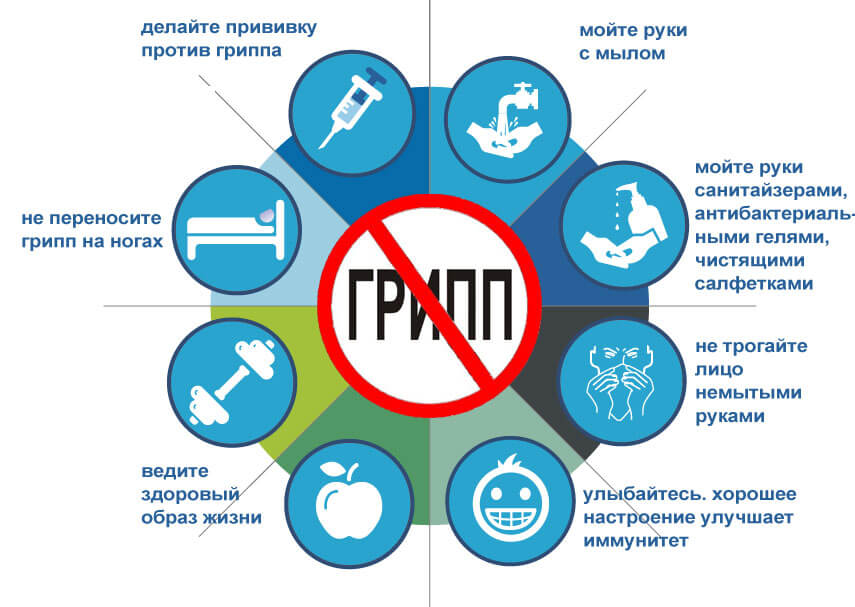 